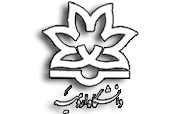 معاونت پژوهش و فناوریمدیریت کارآفرینی، فناوری و ارتباط با جامعه*توجه: الصاق تمام مستندات ضروری است. بوم فناوریتاریخ: ---/---/---شماره: تلفن: 32759344-044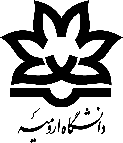 بوم فناوریمحرمانهعنوان فناوری فارسی:فارسی:English:English:کلیدواژه‌هافارسی:فارسی:English:English:مشخصات فناور مسئول و همکارانمشخصات فناور مسئول و همکارانفناور مسئولفناور مسئولفناور مسئولفناور مسئولفناور مسئولنام و نام خانوادگی: نام و نام خانوادگی: نام و نام خانوادگی: دانشکده و گروه:دانشکده و گروه:رتبه علمی:  مربی       استادیار          دانشیار         استاد       رتبه علمی:  مربی       استادیار          دانشیار         استاد       رتبه علمی:  مربی       استادیار          دانشیار         استاد       وضعیت استخدامی:    پیمانی           رسمی              سایر .........................وضعیت استخدامی:    پیمانی           رسمی              سایر .........................همراه: پست الکترونیکی: پست الکترونیکی: پست الکترونیکی: درصد مالکیت (از 100%): همکار همکار همکار همکار همکار نام و نام خانوادگی: نام و نام خانوادگی: نام و نام خانوادگی: دانشکده و گروه/سازمان/شرکت:دانشکده و گروه/سازمان/شرکت:رتبه علمی:  مربی       استادیار          دانشیار         استاد       رتبه علمی:  مربی       استادیار          دانشیار         استاد       رتبه علمی:  مربی       استادیار          دانشیار         استاد       وضعیت استخدامی:    پیمانی           رسمی              سایر .........................وضعیت استخدامی:    پیمانی           رسمی              سایر .........................همراه: پست الکترونیکی: پست الکترونیکی: آخرین مدرک تحصیلی: درصد مالکیت (از 100%): همکار همکار همکار همکار همکار نام و نام خانوادگی: نام و نام خانوادگی: نام و نام خانوادگی: دانشکده و گروه/سازمان/شرکت:دانشکده و گروه/سازمان/شرکت:رتبه علمی:  مربی       استادیار          دانشیار         استاد       رتبه علمی:  مربی       استادیار          دانشیار         استاد       رتبه علمی:  مربی       استادیار          دانشیار         استاد       وضعیت استخدامی:    پیمانی           رسمی              سایر .........................وضعیت استخدامی:    پیمانی           رسمی              سایر .........................همراه: پست الکترونیکی: پست الکترونیکی: آخرین مدرک تحصیلی: درصد مالکیت (از 100%): توصیف کامل فناوری (با تأکید بر شناسایی و رفع مشکلات/کمبودهای موضوعی)*توجه: اطلاعات تکمیلی نظیر تصویری از محصول یا فناوری پیوست گردد. *توجه: اطلاعات تکمیلی نظیر تصویری از محصول یا فناوری پیوست گردد. آیا فناوری ثبت اختراع شده است؟بلی           تاریخ ثبت: ---/----/----                   شماره ثبت: ---/----/----                                                                      خیر                             بلی           تاریخ ثبت: ---/----/----                   شماره ثبت: ---/----/----                                                                      خیر                             بلی           تاریخ ثبت: ---/----/----                   شماره ثبت: ---/----/----                                                                      خیر                             سطح بلوغ فناوریسطح بلوغ فناوریسطح بلوغ فناوریسطح بلوغ فناوری1- مطالعات بنیادی (ایده/مقاله/ثبت اختراع) 1- مطالعات بنیادی (ایده/مقاله/ثبت اختراع) 2- مطالعات اولیه (تبدیل ایده به طرح)  2- مطالعات اولیه (تبدیل ایده به طرح)  2- مطالعات اولیه (تبدیل ایده به طرح)  2- مطالعات اولیه (تبدیل ایده به طرح)  3- مطالعات تکمیلی (مرحله پژوهشی) 3- مطالعات تکمیلی (مرحله پژوهشی) 4- نمونه آزمایشگاهی (شبیه‌سازی محیط واقعی) 5-نمونه کارگاهی (آزمایش در شرایط محیط واقعی) 5-نمونه کارگاهی (آزمایش در شرایط محیط واقعی) 5-نمونه کارگاهی (آزمایش در شرایط محیط واقعی) 5-نمونه کارگاهی (آزمایش در شرایط محیط واقعی) 6- تولید پایلوت (دانش فنی و نیمه صنعتی) 6- تولید پایلوت (دانش فنی و نیمه صنعتی) 7- تولید صنعتی (دانش فنی تولید نمونه تجاری) آیا فناوری در این سطح از بلوغ فروش داشته است؟ آیا فناوری در این سطح از بلوغ فروش داشته است؟ آیا فناوری در این سطح از بلوغ فروش داشته است؟ آیا فناوری در این سطح از بلوغ فروش داشته است؟ آیا فناوری در این سطح از بلوغ فروش داشته است؟ بلی   (جدول زیر تکمیل و مستندات به پیوست ارائه گردد)                                               خیر                             بلی   (جدول زیر تکمیل و مستندات به پیوست ارائه گردد)                                               خیر                             بلی   (جدول زیر تکمیل و مستندات به پیوست ارائه گردد)                                               خیر                             بلی   (جدول زیر تکمیل و مستندات به پیوست ارائه گردد)                                               خیر                             بلی   (جدول زیر تکمیل و مستندات به پیوست ارائه گردد)                                               خیر                             بلی   (جدول زیر تکمیل و مستندات به پیوست ارائه گردد)                                               خیر                             بلی   (جدول زیر تکمیل و مستندات به پیوست ارائه گردد)                                               خیر                             بلی   (جدول زیر تکمیل و مستندات به پیوست ارائه گردد)                                               خیر                             بلی   (جدول زیر تکمیل و مستندات به پیوست ارائه گردد)                                               خیر                             بلی   (جدول زیر تکمیل و مستندات به پیوست ارائه گردد)                                               خیر                             ردیفنام خریدارتاریخ فروشمبلغ (ریال/ ارز رایج)مقدار / تعدادمقدار / تعدادمقدار / تعدادنوع فروش قرارداد / فاکتورسود خالصوضعیت قراردادآیا فناوری تا این سطح از بلوغ سرمایه‌گذار خارج از دانشگاه داشته است؟ آیا فناوری تا این سطح از بلوغ سرمایه‌گذار خارج از دانشگاه داشته است؟ آیا فناوری تا این سطح از بلوغ سرمایه‌گذار خارج از دانشگاه داشته است؟ آیا فناوری تا این سطح از بلوغ سرمایه‌گذار خارج از دانشگاه داشته است؟ آیا فناوری تا این سطح از بلوغ سرمایه‌گذار خارج از دانشگاه داشته است؟ بلی (محل تأمین اعتبار به صورت شخصی یا از بخش‌های دولتی/ خصوصی در قالب جدول زیر تکمیل و مستندات به پیوست ارائه گردد)		خیر 	                      بلی (محل تأمین اعتبار به صورت شخصی یا از بخش‌های دولتی/ خصوصی در قالب جدول زیر تکمیل و مستندات به پیوست ارائه گردد)		خیر 	                      بلی (محل تأمین اعتبار به صورت شخصی یا از بخش‌های دولتی/ خصوصی در قالب جدول زیر تکمیل و مستندات به پیوست ارائه گردد)		خیر 	                      بلی (محل تأمین اعتبار به صورت شخصی یا از بخش‌های دولتی/ خصوصی در قالب جدول زیر تکمیل و مستندات به پیوست ارائه گردد)		خیر 	                      بلی (محل تأمین اعتبار به صورت شخصی یا از بخش‌های دولتی/ خصوصی در قالب جدول زیر تکمیل و مستندات به پیوست ارائه گردد)		خیر 	                      بلی (محل تأمین اعتبار به صورت شخصی یا از بخش‌های دولتی/ خصوصی در قالب جدول زیر تکمیل و مستندات به پیوست ارائه گردد)		خیر 	                      بلی (محل تأمین اعتبار به صورت شخصی یا از بخش‌های دولتی/ خصوصی در قالب جدول زیر تکمیل و مستندات به پیوست ارائه گردد)		خیر 	                      بلی (محل تأمین اعتبار به صورت شخصی یا از بخش‌های دولتی/ خصوصی در قالب جدول زیر تکمیل و مستندات به پیوست ارائه گردد)		خیر 	                      بلی (محل تأمین اعتبار به صورت شخصی یا از بخش‌های دولتی/ خصوصی در قالب جدول زیر تکمیل و مستندات به پیوست ارائه گردد)		خیر 	                      بلی (محل تأمین اعتبار به صورت شخصی یا از بخش‌های دولتی/ خصوصی در قالب جدول زیر تکمیل و مستندات به پیوست ارائه گردد)		خیر 	                      بلی (محل تأمین اعتبار به صورت شخصی یا از بخش‌های دولتی/ خصوصی در قالب جدول زیر تکمیل و مستندات به پیوست ارائه گردد)		خیر 	                      ردیفطرف قراردادشماره قراردادمبلغ قرارداد (ریال)مدت زمان قراردادمدت زمان قراردادتاریخ شروع قراردادتاریخ شروع قراردادتاریخ خاتمه قراردادمیزان سهم صاحب ایدهوضعیت قراردادبیان گام به گام مراحل اجرایی تولید/توسعه فناوریبیان گام به گام مراحل اجرایی تولید/توسعه فناوریبرنامه زمانبندی پیشنهادی جهت تحقق مراحل گام به گام توسعه فناوریبرنامه زمانبندی پیشنهادی جهت تحقق مراحل گام به گام توسعه فناوریبرنامه زمانبندی پیشنهادی جهت تحقق مراحل گام به گام توسعه فناوریمرحلهمدت اجراتاریخ شروعتاریخ شروعتاریخ شروعتاریخ پایاننوع و محتویات گزارشاول (30% پیشرفت طرح)دوم (60% پیشرفت طرح)سوم (گزارش پایانی)*توجه: زمانبندی پیشنهادی اجرای طرح فناورانه ترجیحاً منطبق با ارائه گزارش‌های پیشرفت به شکل سه مرحلهای ای‌ای تنظیم گردد.*توجه: زمانبندی پیشنهادی اجرای طرح فناورانه ترجیحاً منطبق با ارائه گزارش‌های پیشرفت به شکل سه مرحلهای ای‌ای تنظیم گردد.*توجه: زمانبندی پیشنهادی اجرای طرح فناورانه ترجیحاً منطبق با ارائه گزارش‌های پیشرفت به شکل سه مرحلهای ای‌ای تنظیم گردد.*توجه: زمانبندی پیشنهادی اجرای طرح فناورانه ترجیحاً منطبق با ارائه گزارش‌های پیشرفت به شکل سه مرحلهای ای‌ای تنظیم گردد.*توجه: زمانبندی پیشنهادی اجرای طرح فناورانه ترجیحاً منطبق با ارائه گزارش‌های پیشرفت به شکل سه مرحلهای ای‌ای تنظیم گردد.*توجه: زمانبندی پیشنهادی اجرای طرح فناورانه ترجیحاً منطبق با ارائه گزارش‌های پیشرفت به شکل سه مرحلهای ای‌ای تنظیم گردد.*توجه: زمانبندی پیشنهادی اجرای طرح فناورانه ترجیحاً منطبق با ارائه گزارش‌های پیشرفت به شکل سه مرحلهای ای‌ای تنظیم گردد.مجوزهای مورد نیاز جهت تجاری‌سازی فناوری ازمجوزهای مورد نیاز جهت تجاری‌سازی فناوری از1- اداره استاندارد 2- سازمان غذا و دارو 2- سازمان غذا و دارو 3- سازمان صنعت، معدن و تجارت 3- سازمان صنعت، معدن و تجارت 3- سازمان صنعت، معدن و تجارت 4- سایر: نحوه اخذ مجوز و فرآیندهای آن (در صورت آشنایی تکمیل گردد)نحوه اخذ مجوز و فرآیندهای آن (در صورت آشنایی تکمیل گردد)نحوه اخذ مجوز و فرآیندهای آن (در صورت آشنایی تکمیل گردد)نحوه اخذ مجوز و فرآیندهای آن (در صورت آشنایی تکمیل گردد)دستاورد نهایی فناوریتولید دانش فنی جدید                                                       تولید محصول/ماده/دستگاه جدید                                               نرم افزارمهندسی معکوس                          		     بهبود دانش فنی/محصول موجود		                               سایر: تولید دانش فنی جدید                                                       تولید محصول/ماده/دستگاه جدید                                               نرم افزارمهندسی معکوس                          		     بهبود دانش فنی/محصول موجود		                               سایر: بیان دقیق بازار هدف/مشتریان بالقوه*توجه: مزایای فناوری نسبت به رقبای موجود اعلام گردد (از نظر قیمت، کیفیت و سایر موارد). *توجه: مزایای فناوری نسبت به رقبای موجود اعلام گردد (از نظر قیمت، کیفیت و سایر موارد). *توجه: مزایای فناوری نسبت به رقبای موجود اعلام گردد (از نظر قیمت، کیفیت و سایر موارد). برآورد هزینه‌ توسعه فناوری (مواد، تجهیزات و ...)برآورد هزینه‌ توسعه فناوری (مواد، تجهیزات و ...)برآورد هزینه‌ توسعه فناوری (مواد، تجهیزات و ...)برآورد هزینه‌ توسعه فناوری (مواد، تجهیزات و ...)برآورد هزینه‌ توسعه فناوری (مواد، تجهیزات و ...)الف: ریز هزینه‌هاالف: ریز هزینه‌هاالف: ریز هزینه‌هاالف: ریز هزینه‌هاالف: ریز هزینه‌هاهزینه‌های مصرفی: مواد، تجهیزات و زیرساخت‌های فیزیکی (زمین، محوطه‌سازی و ...) عنوانموجود در دانشگاهعدم وجود در دانشگاهمبلغ (ریال)هزینه‌های مصرفی: مواد، تجهیزات و زیرساخت‌های فیزیکی (زمین، محوطه‌سازی و ...) هزینه‌های مصرفی: مواد، تجهیزات و زیرساخت‌های فیزیکی (زمین، محوطه‌سازی و ...) هزینه‌های مصرفی: مواد، تجهیزات و زیرساخت‌های فیزیکی (زمین، محوطه‌سازی و ...) هزینه‌های مصرفی: مواد، تجهیزات و زیرساخت‌های فیزیکی (زمین، محوطه‌سازی و ...) هزینه‌های مصرفی: مواد، تجهیزات و زیرساخت‌های فیزیکی (زمین، محوطه‌سازی و ...) هزینه‌های ماندنی: مواد، تجهیزات و زیرساخت‌های فیزیکی (زمین، محوطه‌سازی و ...)هزینه‌های ماندنی: مواد، تجهیزات و زیرساخت‌های فیزیکی (زمین، محوطه‌سازی و ...)هزینه‌های ماندنی: مواد، تجهیزات و زیرساخت‌های فیزیکی (زمین، محوطه‌سازی و ...)هزینه‌های ماندنی: مواد، تجهیزات و زیرساخت‌های فیزیکی (زمین، محوطه‌سازی و ...)هزینه‌های ماندنی: مواد، تجهیزات و زیرساخت‌های فیزیکی (زمین، محوطه‌سازی و ...)هزینه‌های ماندنی: مواد، تجهیزات و زیرساخت‌های فیزیکی (زمین، محوطه‌سازی و ...)هزینه‌های ماندنی: مواد، تجهیزات و زیرساخت‌های فیزیکی (زمین، محوطه‌سازی و ...)ب: هزینه‌های کلب: هزینه‌های کلب: هزینه‌های کلب: هزینه‌های کلب: هزینه‌های کلعنوانعنوانعنوانعنوانمبلغ (ریال)تولید نمونه آزمایشگاهیتولید نمونه آزمایشگاهیتولید نمونه آزمایشگاهیتولید نمونه آزمایشگاهیتولید نمونه واقعیتولید نمونه واقعیتولید نمونه واقعیتولید نمونه واقعیقیمت محصول مشابه داخلی (محصولات مشابه ذکر شود)قیمت محصول مشابه داخلی (محصولات مشابه ذکر شود)قیمت محصول مشابه داخلی (محصولات مشابه ذکر شود)قیمت محصول مشابه داخلی (محصولات مشابه ذکر شود)قیمت محصول مشابه خارجی (محصولات مشابه ذکر شود)قیمت محصول مشابه خارجی (محصولات مشابه ذکر شود)قیمت محصول مشابه خارجی (محصولات مشابه ذکر شود)قیمت محصول مشابه خارجی (محصولات مشابه ذکر شود)ارزش فناوری/ محصول ارزش فناوری/ محصول ارزش فناوری/ محصول ارزش فناوری/ محصول پیش بینی فناور از منابع تأمین اعتبار (سرمایه‌گذاران بالقوه) جهت توسعه فناوری ردیفعنوان منابع پیشبینی شدهمیزان اعتبار(ریال)زمان تحقق اعتبارردیفعنوان منابع پیشبینی شدهمیزان اعتبار(ریال)زمان تحقق اعتبار1مجری2دانشگاه3بانک‌ها و موسسات اعتباری4سرمایهگذاران (حقیقی و حقوقی)5سایر (نام ببرید)جمعجمعتمایل به تجاری‌سازی دانش فنی در قالبواگذاری و فروش کامل امتیاز بهره‌برداری از دانش فنی 		                    	اجاره امتیاز بهره‌برداری از دانش فنی (رویالتی) تأسیس شرکت مشترک فیمابین فناور، دانشگاه و متقاضی فناوری/سرمایه‌گذار        واگذاری بخشی از سهام شرکت توسط فناور به دانشگاه             سایر                                  واگذاری و فروش کامل امتیاز بهره‌برداری از دانش فنی 		                    	اجاره امتیاز بهره‌برداری از دانش فنی (رویالتی) تأسیس شرکت مشترک فیمابین فناور، دانشگاه و متقاضی فناوری/سرمایه‌گذار        واگذاری بخشی از سهام شرکت توسط فناور به دانشگاه             سایر                                  واگذاری و فروش کامل امتیاز بهره‌برداری از دانش فنی 		                    	اجاره امتیاز بهره‌برداری از دانش فنی (رویالتی) تأسیس شرکت مشترک فیمابین فناور، دانشگاه و متقاضی فناوری/سرمایه‌گذار        واگذاری بخشی از سهام شرکت توسط فناور به دانشگاه             سایر                                  